Zk vihorlat snina usporiadávamedzinárodný turnaj  mládeže vo voľnom štýle  13.ročNíK MEMORIÁLU ANDREJA  BÚRIKA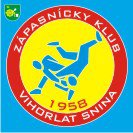 Usporiadateľ       	  Zápasnícky klub VIHORLAT  SNINA Turnaj podporili: MESTO SNINA , CVČ SNINA,OBEC BELA/CIROCHOU,ZŠ POH SNINADátum	27-28.6.2016 Miesto	Športová hala SNINARiaditeľ súťažeIng.Jaroslav Zaremba predseda ZKOrganizačný pracovníci	Mgr .Erik Cap tel.0915953482Hlavný rozhodca  Radnoty JozefKategórie                 	Kadeti  – pretekári ročníky -1999,  2000 2001s lekárskym potvrdením a súhlasom rodičov v zmysle predpísaného tlačiva ŠTK:,42, 46, 50, 54, 58, 63, 69, 76, 85, 100, Časový program    	Pondelok  27.6.201617:00 – 17:30 - prezentácia pretekárov;17:30 – 18:00 - lekárska prehliadka, overovanie hmotnosti;19:30 - porada rozhodcov a vedúcich družstiev, rozpis tabuliek;Utorok  28.6.2016Od 10:00 - slávnostné otvorenie turnaja, vylučovacie stretnutia a finálové boje, vyhlásenie                         výsledkov.Predpis   UWW /FILA/ platné od 1. 1. 2015 vrátane doplnkov (s rozdielom, že sa zápasí o 3. a o 5. miesto). Pri počte do 5 zápasníkov sa zápasí Nordic systémom.. Prihlášky               	Žiadame nahlásiť predpokladaný počet pretekárov s prípadnou objednávkou nocľahov najneskôr 15.6.2016 na e-mailovú adresu:erikcap76  gmail.com, alebo telefonicky na vyššie uvedené telefónne číslo.  Pozvané družstváSlovensko, Maďarsko, Česko, Poľsko ,Ukrajina ,Bulharsko ,Bielorusko, Litva, Turecko,Nemecko	Hodnotenie	Prví traja pretekári obdržia diplom a medailu, víťazi pohár. Prvé tri družstvá obdržia pohár.                                                            Ing.Jaroslav Zaremba                                                       Predseda klubu ZK VIHORLAT